Итоговая контрольная работа по предметно-практическому обучению  для 1 класса Задание 1. На узнавание. Соединить линией.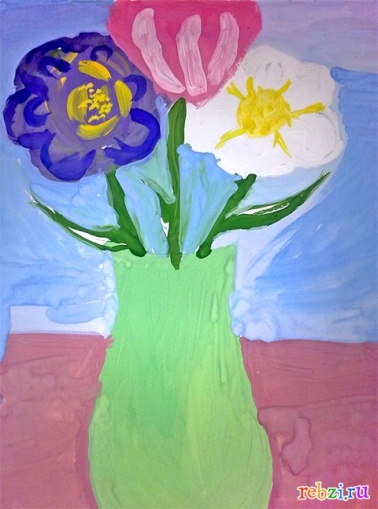 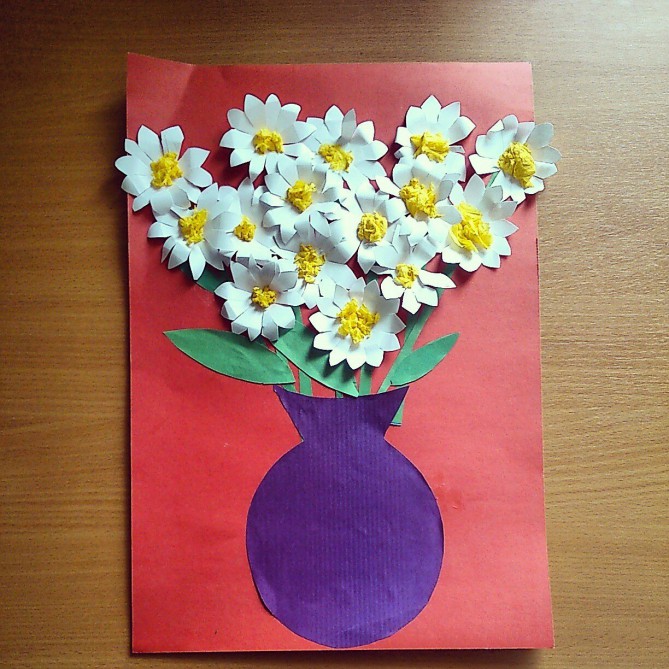 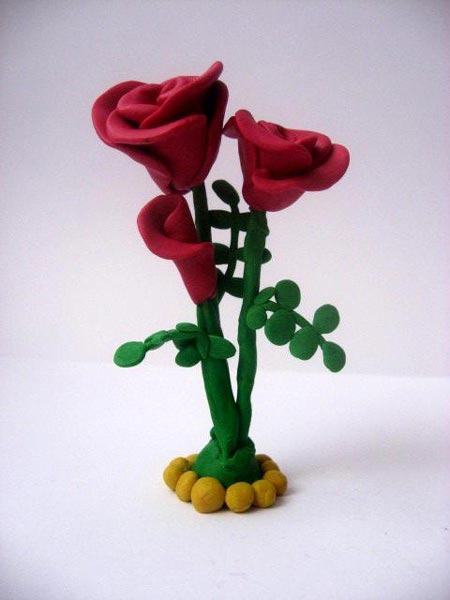 ножницы        краски       пластилин  Оценка выполнения задания.1  балл — задание выполнено правильноЗадание 2.  На запоминание. Подписать картинки.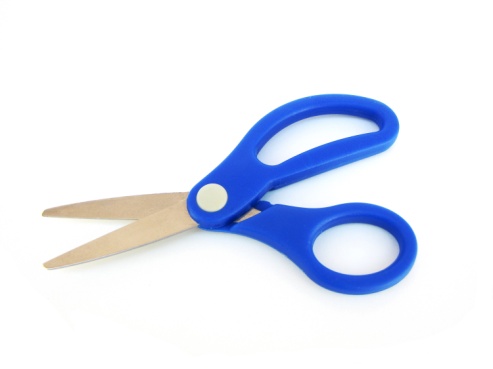 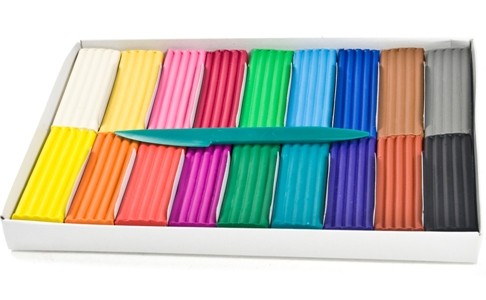 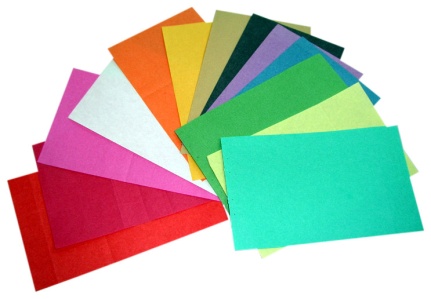 Это __________________ .       Это ______________________ .    Это ________________________ .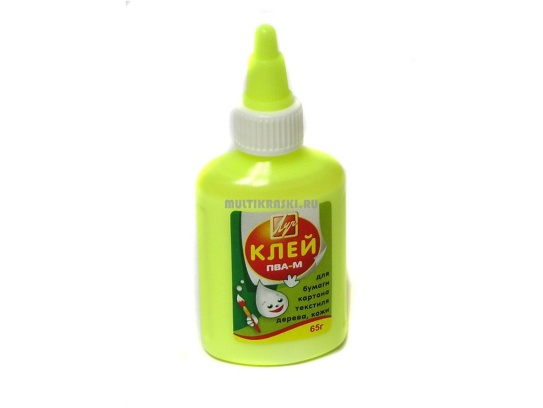 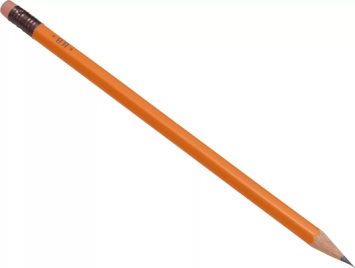 Это ________________________ .       Это ________________________ .Оценка выполнения задания:2 балла – выполнено без ошибок1 балл – правильно сделаны 2 подписи Задание 3.  На понимание. Соединить линиями.краски                                     лепитьпластилин                              рисоватьножницы                               вырезатьОценка выполнения задания:3 балла -  ошибок нет1 балл – за каждый правильный ответЗадание 4.  Обобщение внутри темы. Расставить пункты плана по порядку.          Вырезать цветок и вазу.         Наклеить цветок и вазу на картон.         Обвести шаблоны цветка и вазы.         Положить шаблоны цветка и вазы на бумагу.Оценка выполнения задания:4 балла – задание выполнено без ошибок, всё правильно3 балла – допущена 1 ошибка2 балла – допущены 2 ошибкиЗадание 5. Обобщение между темами.  Дописать заявку.Заявка.Я буду лепить. Для работы мне нужны: ______________________________________ .Я буду делать аппликацию. Для работы мне нужны: __________________. Оценка выполнения задания:4 балла – выполнено без ошибок2 балла — выполнено 50 % заданияЗадание 6. Обобщение между предметами. Дописать предложения.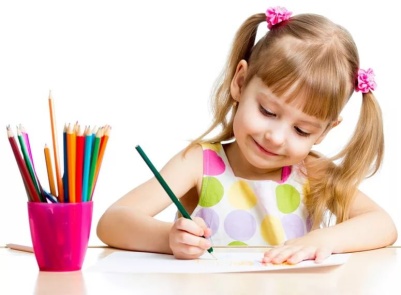 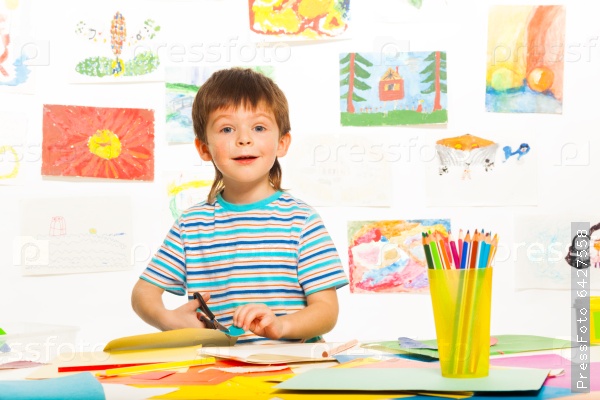 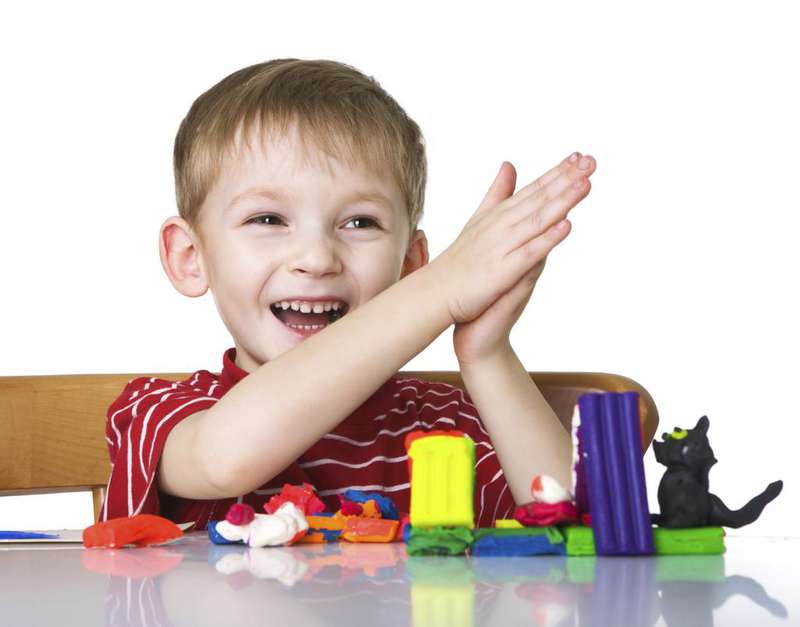 Мальчик (что делает?) _________________________________ .Девочка (что делает?) ___________________________________ .Мальчик (что делает?) ________________________________ .Оценка выполнения данного задания:максимальное количество баллов - 6 балловза каждый правильный ответ  – 2 баллаКоличество балловКритерииОценка20, 19, 18, 17, 16Отлично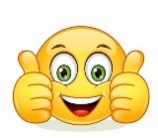 15, 14, 13, 12Хорошо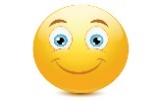 11, 10, 9, 8, 7Удовлетворительно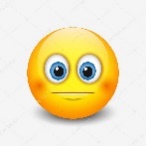 от 6 и нижеНеудовлетворительно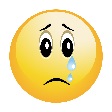 